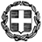  Α. Παπανδρέου 37                                                     ΠΡΟΣ: 1. Δ/νσεις Α’/θμιας και Β’/θμιας Εκπ/σης15180 Μαρούσι                                                                      2. Γραφεία Σχολικών ΣυμβούλωνΤηλέφωνο: 210 344 2378                                                         (μέσω των Διευθύνσεων)                         Πληροφορίες: Αικ. Μπομπέτση                                                     e-mail: ampo@minedu.gov.gr                                 KOIN.: Περιφερειακές Διευθύνσεις ΕκπαίδευσηςΘΕΜΑ: «Προεπιλογή για συμμετοχή σε σεμινάριο Pestalozzi 2016 του Συμβουλίου της Ευρώπης»    “Knowledge construction and epistemology in a diverse changing society: Developing reflective practices across curriculum”CYPRUS European workshopΗμερομηνία διεξαγωγής : 1 – 3 Ιουνίου 2016   ΣΧΕΤ.: Προκήρυξη Δ/νσης Ευρ. & Δ. Θεμάτων, με Αρ. Πρωτ.: ΦΣΕ 1 /4364 /Η1, με ημερομηνία 14/01/2016Σε συνέχεια της ως άνω προκήρυξης της υπηρεσίας μας, σας γνωρίζουμε ότι αναδείχθηκαν, κατόπιν κλήρωσης (ΦΣΕ 139/89253Α/Ι/06-08-2010), οι κάτωθι εκπαιδευτικοί, οι οποίοι θα συμμετάσχουν στο προαναφερόμενο σεμινάριο :1. ΒΛΑΧΑΚΗ ΜΑΡΙΑ, ΠΕ70, 9ο Δημοτικό Σχολείο Θεσσαλονίκης2. ΚΑΡΑΘΑΝΑΣΗ ΣΤΑΜΑΤΙΑ, ΠΕ06, 5ο ΓΕΛ Τρικάλων3. ΝΤΑΛΤΑ ΕΥΓΕΝΙΑ, ΠΕ06, 18ο ολοήμερο Δημοτικό Σχολείο Νίκαιας, Αττικής4. ΠΑΝΟΥ ΑΜΑΛΙΑ, ΠΕ06, 6/θ. Δημοτικό Σχολείο Χαλκιάδων, Άρτας5. ΚΟΥΚΟΥΡΙΚΟΥ ΑΡΕΣΤΟΥΛΑ, ΠΕ70, Δ/ντρια 4ου Δημοτικού Σχολείου Βέροιας, ΗμαθίαςΔιευκρινίζεται ότι την ευθύνη της τελικής επιλογής έχει ο φορέας διοργάνωσης, γεγονός που σημαίνει ότι υπάρχει πιθανότητα να μη γίνουν δεκτές ορισμένες υποψηφιότητες. Επομένως, κάθε σχετική επικοινωνία των ενδιαφερομένων πρέπει εφεξής να γίνεται με το Συμβούλιο της Ευρώπης (e-mail: pestalozzi@coe.int).Σε ό,τι αφορά τα έξοδα συμμετοχής, αυτά καταβάλλονται από το Συμβούλιο της Ευρώπης (βλ. Προκήρυξή μας), ενώ τα έξοδα διαμονής και διατροφής βαρύνουν το φορέα υποδοχής. Τέλος, δυο εβδομάδες μετά την επιστροφή τους, οι συμμετέχοντες στο σεμινάριο πρέπει να υποβάλουν στην υπηρεσία μας σχετική έκθεση στην ελληνική γλώσσα.Παρακαλούνται οι υποψήφιοι να αποστείλουν άμεσα στην υπηρεσία μας, ηλεκτρονικά, όλα τα δικαιολογητικά Β΄φάσης, σύμφωνα με τα οριζόμενα στη σχετική προκήρυξη (ΦΣΕ1/4364 /Η1/14.1.2016).                                                                             Η ΠΡΟΪΣΤΑΜΕΝΗ ΤΟΥ ΤΜΗΜΑΤΟΣ                                                                                          ΜΑΡΙΑ ΦΑΣΣΑΡΗ                                                                  